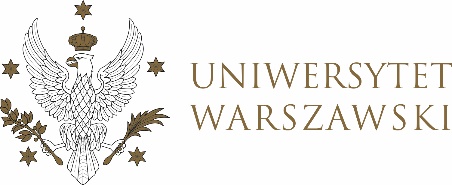 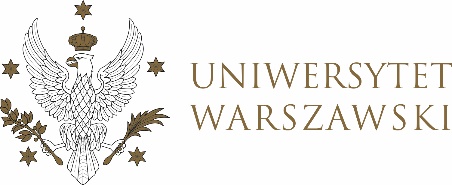 UCHWAŁA NR 49/2024RADY DYDAKTYCZNEJ DLA KIERUNKÓW STUDIÓW 
BEZPIECZEŃSTWO WEWNĘTRZNE, CYBERBEZPIECZEŃSTWO, EUROPEISTYKA – INTEGRACJA EUROPEJSKA, ORGANIZOWANIE RYNKU PRACY, POLITOLOGIA, POLITYKA KULTURALNA I ZARZĄDZANIE W KULTURZE, POLITYKA SPOŁECZNA, POLITYKA PUBLICZNA, STOSUNKI MIĘDZYNARODOWE, STUDIA EUROAZJATYCKIEz dnia 13 czerwca 2024 r.w sprawie zatwierdzenia tematów prac dyplomowych na kierunku politologia
Na podstawie uchwały nr 38/2020 Rady Dydaktycznej WNPSM UW z dnia 19 lipca 2020 r. w sprawie szczegółowych zasad procesu dyplomowania na kierunku politologia Rada Dydaktyczna postanawia, co następuje:§ 1	Rada Dydaktyczna zatwierdza tematy prac dyplomowych w załączniku nr 1 do uchwały. § 2Uchwała wchodzi w życie z dniem podjęcia.Przewodniczący Rady Dydaktycznej: M. Raś Załącznik nr 1z dnia  13/06/2024  do uchwały nr 49/2024 Rady Dydaktycznej dla kierunkówBezpieczeństwo wewnętrzne, Cyberbezpieczeństwo,  Europeistyka – integracja europejska, Organizowanie rynku pracy, Politologia, Polityka społeczna, 
Polityka Publiczna, Stosunki międzynarodowe, Studia euroazjatyckieNumer albumu osoby studiującej Promotor/kaPoprzedni temat pracy dyplomowejNowy temat pracy dyplomowej413035dr Anna SolarzMultikulturalizm a asymilacja kulturowa – polityka Szwecji, Niemiec i Francji względem wybranych grup etnicznych.Polityka integracyjna Szwecji i Francji względem wybranych grup imigrantów432956dr hab. Piotr ZałęskiObraz reżimu politycznego w Polsce Ludowej przedstawiony w podręcznikach do przedmiotu„Historia i teraźniejszość”Nie dotyczy420092prof. dr hab. Tadeusz BodioPiosenka jako instrument polityczno-propagandowy Federacji Rosyjskiej w wojnie hybrydowej z Ukrainą w latach 2014-2023Nie dotyczy